Obair Bhaile na seachtaine (Seachtain 11)GaeilgeLitriú (Botúin choitianta sa scríbhneoireacht)LéitheoireachtDé Luain: 		(21) Deirdre agus NaoiseDé Máirt: 		(22) Balor na Súile NimheDé Céadaoin: 	(23) Litir ghearáin chuig Daidí na NollagAr fad ar fáil ag: 	https://www.cogg.ie/taisce-tuisceana/Déardaoin:	E-leathanach na seachtaine (Uimh. 366)Ar fáil ag: https://www.maynoothuniversity.ie/froebel-department-primary-and-early-childhood-education/eleathanachFoghlaimNa Briathra Neamhrialta san Aimsir Láithreach – briathar amháin gach lá.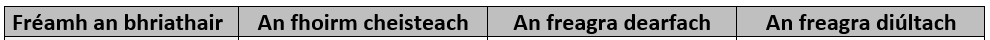 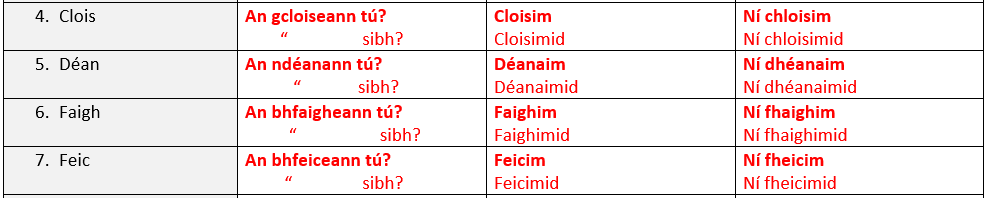 EnglishSpellingsSpellbound: Blocks 37-40 (one block each day)ReadingRead at Home: week 11 (one piece of text each day)Written workSpellbound: week 11 – Exercises 1- 7MataTáblaí-9 / -10 (féach an leabhrán táblaí)Obair scríofaWork it Out: Week 11Dé LuainDé MáirtDé CéadaoinDéardaoinbhuaightar éisi ndáiríreis breácluicheina dhiaidhar aisgreannmhartaobhi ndiaidhliomchomh